Vi gjentar suksessen med dressurkurs på Holmendammen. Kurset er beregnet for jakthund eiere som ønsker kontakt med hunden og arbeide med lydighet. Kurset vil ha variert innhold og det er forventet at deltakerne trener litt hver dag i mellom kursdagene. Kurset har maksimalt 12 hunder pr kursinstruktør. Dato: 26 april, 3 mai, 10 mai, 15 mai, 22 mai, 24 mai, 31 mai, 5 juni Hvor: Holmendammen, parkering i Bamseveien eller syd for Holmendammen v HolmenkollveienTid: kl 1830-2000Utstyr: Hund, kobbel, dressurbånd, teppe ca 1x1 m til hundenFokus og tema for kursetGrunndressurSamarbeide & kontaktskapende øvelserFøring av hund – gå pent i bånd Sitt og dekkInnkallingKorrigering av komando - NeiPassivitets treningAvstands kommandoØvelser med provokasjonIndividuelle tilbakemeldingerPåmelding til PointerklubbenOA@gmail.com og betalt kursavgift. Ved påmelding ønskes informasjon om: Tittel arrangement: Dressurkurs HolmendammenNavn fører: Bosted: Fødselsår fører:Navn hund: Alder hund:Forventninger til utbytte/læring etter gjennomført kursPris: Medlemspris kr 1.200,- (ikke medlem kr 1.600,-) Betaling: Vipps 19222 merk Holmendammen + navn på fører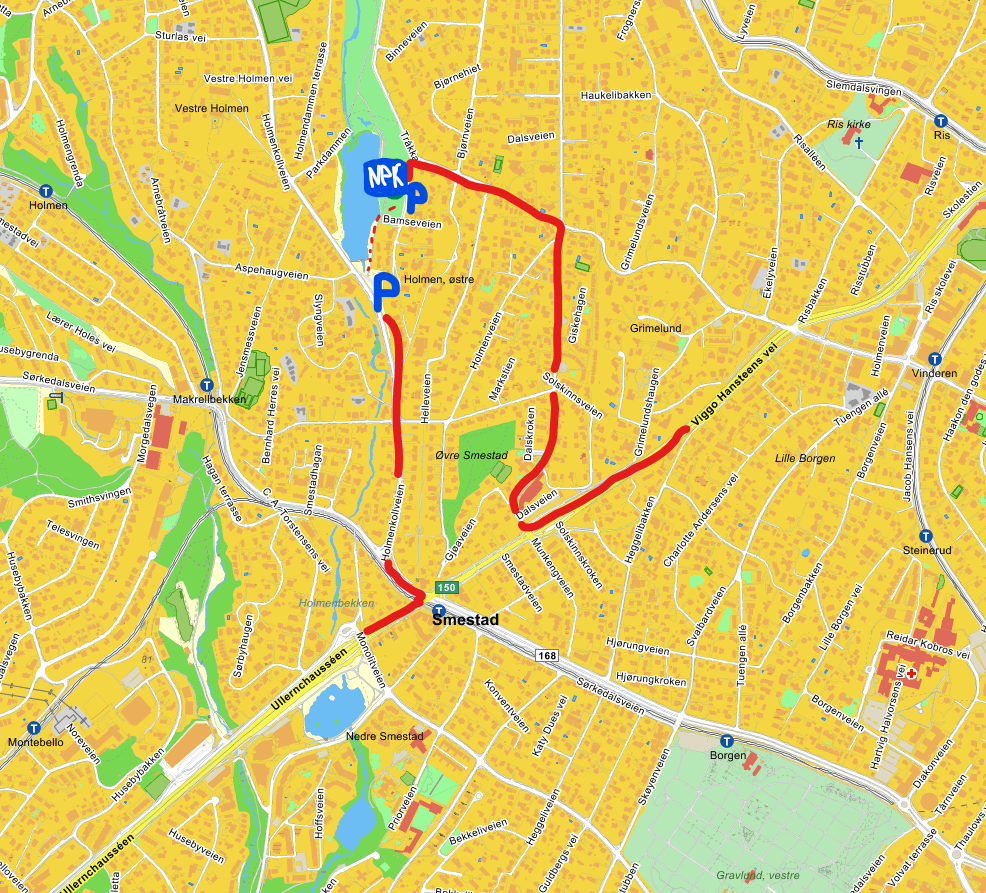 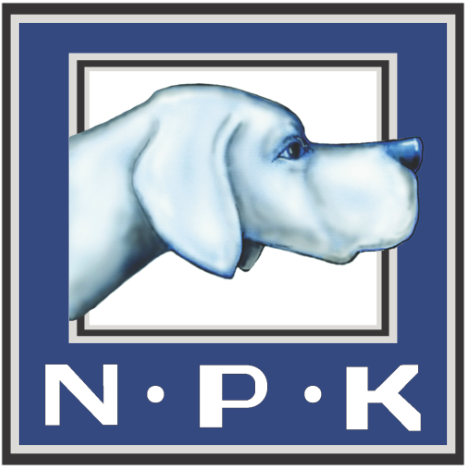 Velkommen til dressurkurs på Holmendammen